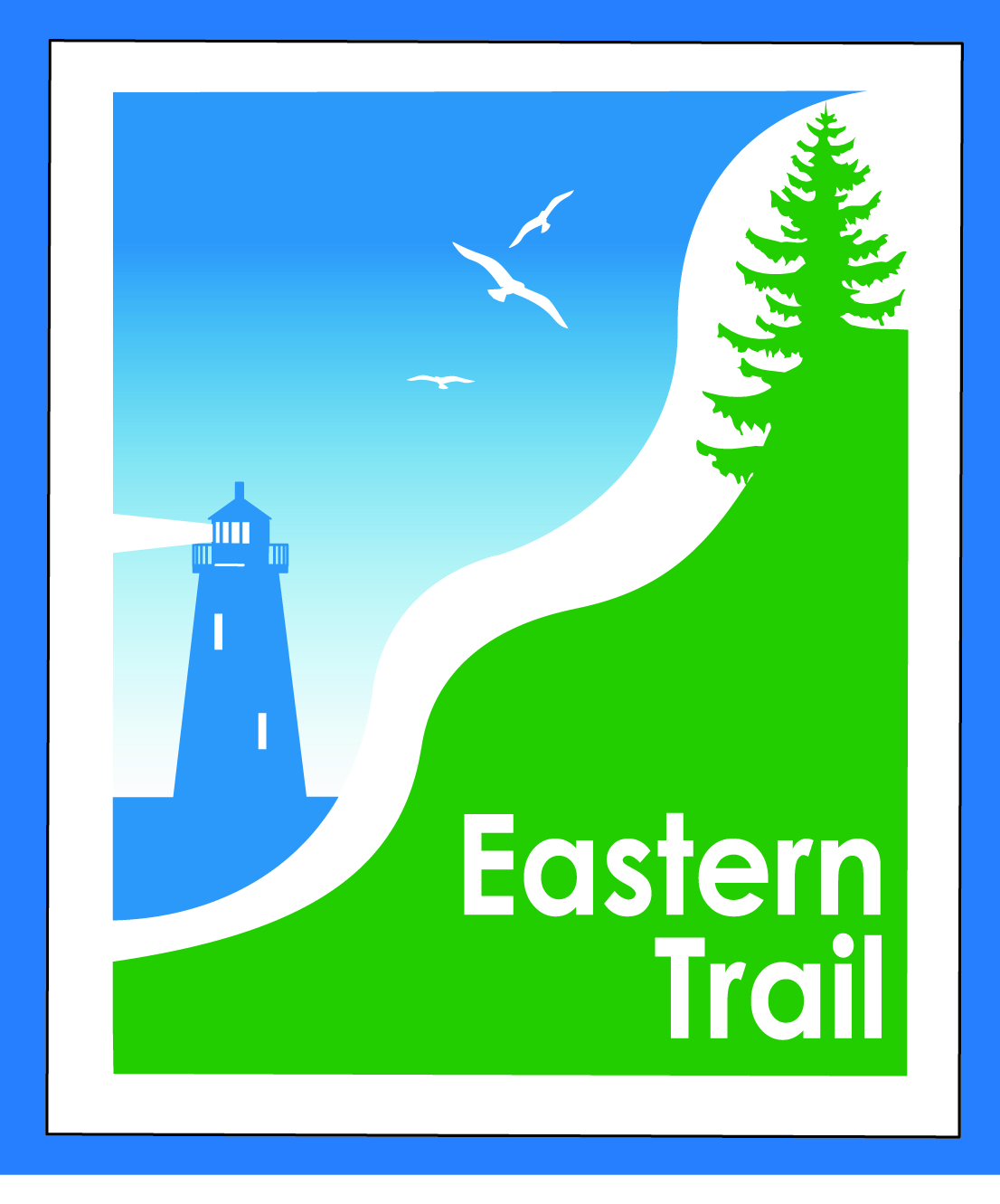 ETMD Board of Directors Minutes – May 10, 2018        In attendance:  Officers:  Bill Reichl, Scarborough, President; Eric LaBelle, Kennebunk, Vice President; Val Camire, OOB, Treasurer; Bob Hamblen, Saco, SecretaryTrustees: Greg Tansley, Biddeford; Tom McCullum, South Berwick; Joe Yuhas, ETA; Jim Bucar, ETA; Tad Redway, Arundel  	Staff:        Carole Brush, Executive DirectorWelcome & Introductions – 8:40 a.m.Minutes of April 11, 2018 (attached) – moved by Bob, seconded by Jim to accept, unanimous.Financial  – 5 minApril report (attached)- Tad moved to accept, seconded by Marianne, and so voted, unanimous.Operations – 25 min Hallczuk status – Tad, Carole – court date May 29, Carole has heard from 5 individuals asking whether the trail is safe. Tad: 2 reports of Hallczuk being on Trail, but witnesses did not want to sign paperwork, so was not pursued. Connection Updates – Tad, Carole:Arundel-Kennebunkport Cottage Preserve – met with John Davis of Unitil, ready to go with work, may include fob on gate to restrict access to residents. Topo is complete, 2 culverts needed. Carole: Unitil has said that cover is inadequate, so denying permit. Cape Arundel has been notified of that. Please review attached plan – requires our approval for Unitil to proceed. Roger Barham, Unitil: link is just south of Hidden Meadow Rd. Location has about 8”-18” of cover. Eight inch, ultra-thin pipe. Given the nature of the use, walking, 36” of cover would be adequate. Concrete culvert crosses Trail. An installed bridge over the pipeline would obstruct access to pipeline. Rick at Cape Arundel Cottages is contact, and in touch with Roger. Test pits done? Electronic equipment used instead. Agreement may have an attachment making extra fill a requirement. Bob: suggests ETMD got out of way and let Cape Arundel and Unitil work this out. Tad: will deal with both. Carole: needs 36” of cover, will be in touch with Unitil. 	  Arundel Conservation Trust -- please review attached connection agreement – requires our approval for Unitil to proceed. On other side of Limerick Rd., north of Kennebunk River. ACT has large parcel, plan to build a boardwalk, abutter Phil Labbe’s land would actually be crossed. Crossing needs to be looked at. Plan is needed.Ongoing / Proposed Projects - 25 min    Close the Gap - Scarborough –  019386.00 – Bill, Carole – meeting on 5/13, Tim Cote will update schedule, ROW acquisition is up to LAP administration. Much will be paved due to steep slopes.Blazing the Trail South - Kennebunk – South Berwick – Marianne, Eric, Carole – will be touched on at Annual Meeting on the 16th. MDOT reluctant to provide more $$ for surveying. Four more miles would take us to North Berwick border. Tad: Kennebunk still committed to design-build on this? Eric: Town doesn’t have the staffing to build this. Over the River – Saco-Biddeford connection – Greg, Bob H, Tad, Jim B, Carole – Carole: hope to get City Administrators to meet mid-June. Approached about this quite frequently. PanAm would be key invitee.Reports from Municipalities  -- OOB, Val: six loads of junk removed in Trail clean-up. Missing rail between Old Cascade and Cascade. Bill: Scarborough’s open, good to go. Tree fell across trail, removed in less than a day. Jim B.: trail counts, 126,000 from July 1, 2017 thru April, 2018. Reported in promo pieces that are handed out. Counters at Turnpike bridge, near SMHC, in Saco near JRA Bridge, one near Marsh, 2 in SoPo. The total does not count about 4 months in SoPo. 126,000 is probably an undercount. South Berwick: Perry Ellsworth and two council members will attend annual meeting. Carole: thanks for the tree removal. Mark Pinette left a voice mail re: ATVs, snowmobiles crossing his land. Tad: I suggest to him that he put up a fence. We don’t allow machines, so not our user groups. Carole: also, wear and tear on Trail after winter, still soggy, will ride and check out. Greg: Biddeford public works will be out next week. Greg: an ETA member came by re: Kennebunk River bridge. Will check, maybe the guardrail. Bill: town engineer took a look at planks on Marsh bridge, they’re alright. Outreach & Events – 15 min - Carole, Jim, Joe ETA Annual Meeting – standing offer of buying your 1st beer from ex-president Hamblen to any ETMD board member who attends. Dave Read, ECGA board member, will speak. JA 5k – need more volunteers and runners. May 19th, O’Reilly’s Cure is HQ. Upcoming ETA / ETMD events – Carole: Close the Gap Gala netted $12,000. Missa Gaia/Paul Winter concert in Portland raised $2,000. Tom Daley’s wife passed, contributions are at $1,500 in her honor. Snowy Egret fully sponsored by Maine Audubon this year, so may see less proceeds this year, on May 28. July 1, a 10K, proceeds will go to Close the Gap. Presentation at New England Bike-Walk conference with Paul Niehoff, went well. Close the Gap campaign has been a success that we can point to. Meeting today with Pratt and Whitney and Hussey Seating, and Dwayne Morin re: coming south. A positive step, will bring poster to show off Close the Gap participants. Joe: attended Town and Country Money conference over the weekend, Saco Bike Rodeo on May 19th at public works, at which the Masonic Order donates bikes and helmets to kids. Other Business? Tom: e-bikes are in the news. We should decide how to respond. Has MDOT got a policy? Carole: getting requests about using them at the MLR, and are they allowed. Nancy asked BCM, and policy now is not to allow them. Jim: not allowed on Trail. Tad: becoming a reality. Tom: configuration is different. You can tell if electric. Joe: we say no motorized vehicles, but I don’t want to give up the trail because of age. Safety and courtesy are primary. Bob: demo day would be a way to have a look at both e-bikes and regular, and bring attention to the Trail. Carole: kiosks are wearing out. Like to transition from screws on plexiglass, and update materials. Jim, Sue Ellen Bordwell and myself will be on Bill Green’s Maine in a few weeks. Jim: videographer had a drone, couldn’t go north from Marsh due to proximity to Jetport. Will be aired on a Saturday, 7 p.m., perhaps the 26th. Jim: would like to introduce “People on the Trail” to the website. All agreed, a good idea.Next Meeting –  June 13, 2018   (Note: Election of Officers) 9:58 AM - Motion to adjourn: by Tad, seconded by Greg, unanimous in favor.                                                                                                  Respectfully submitted: Bob Hamblen, Sec’y